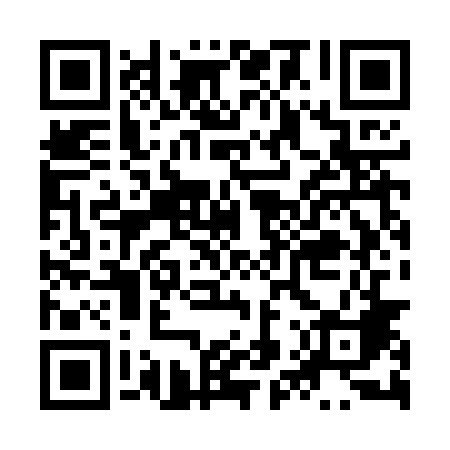 Ramadan times for Sadkowa, PolandMon 11 Mar 2024 - Wed 10 Apr 2024High Latitude Method: Angle Based RulePrayer Calculation Method: Muslim World LeagueAsar Calculation Method: HanafiPrayer times provided by https://www.salahtimes.comDateDayFajrSuhurSunriseDhuhrAsrIftarMaghribIsha11Mon4:084:085:5511:443:395:335:337:1412Tue4:064:065:5311:433:415:355:357:1613Wed4:034:035:5111:433:425:365:367:1714Thu4:014:015:4911:433:435:385:387:1915Fri3:593:595:4711:433:455:395:397:2116Sat3:563:565:4411:423:465:415:417:2317Sun3:543:545:4211:423:475:425:427:2418Mon3:523:525:4011:423:485:445:447:2619Tue3:493:495:3811:413:505:465:467:2820Wed3:473:475:3611:413:515:475:477:3021Thu3:443:445:3411:413:525:495:497:3222Fri3:423:425:3211:403:535:505:507:3323Sat3:393:395:2911:403:555:525:527:3524Sun3:373:375:2711:403:565:535:537:3725Mon3:353:355:2511:403:575:555:557:3926Tue3:323:325:2311:393:585:575:577:4127Wed3:293:295:2111:393:595:585:587:4328Thu3:273:275:1911:394:016:006:007:4529Fri3:243:245:1611:384:026:016:017:4730Sat3:223:225:1411:384:036:036:037:4831Sun4:194:196:1212:385:047:047:048:501Mon4:174:176:1012:375:057:067:068:522Tue4:144:146:0812:375:067:077:078:543Wed4:114:116:0612:375:077:097:098:564Thu4:094:096:0412:375:097:117:118:585Fri4:064:066:0112:365:107:127:129:006Sat4:034:035:5912:365:117:147:149:037Sun4:014:015:5712:365:127:157:159:058Mon3:583:585:5512:355:137:177:179:079Tue3:553:555:5312:355:147:187:189:0910Wed3:523:525:5112:355:157:207:209:11